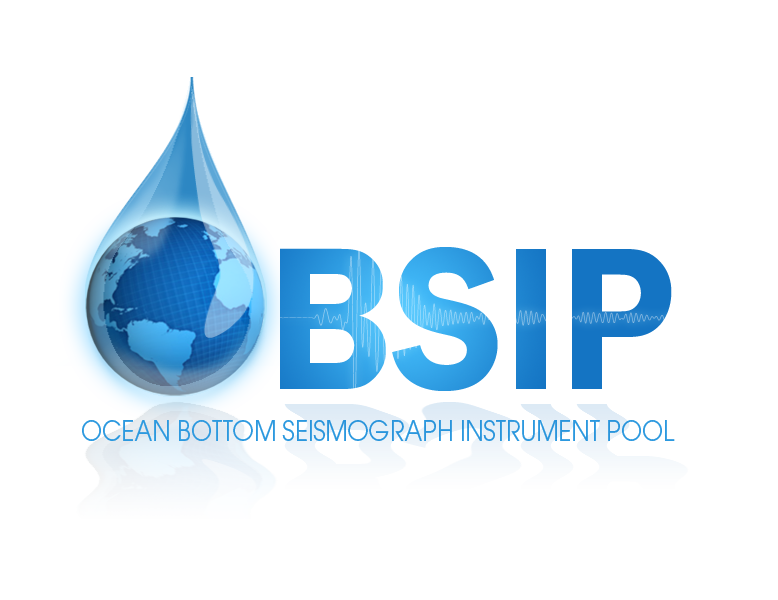 DRAFT - for OBSIP Symposium discussionOBSIP Instrument Functional SpecificationsOBSIP Oversight CommitteeSeptember 16, 2015Broadband OBSScience TargetsLithospheric and asthenospheric structure; mantle dynamics; deep earth structure; earthquake studies, moment tensors etc.SpecificationNumber of instruments needed for these science targets?Shielding: for some, capable on others (studies of the benefits of shielding at various depths still needed)Trawl resistance: for trawl resistant instruments are desirableClock: drift < ?? e.g. Atomic clock (Symmetricom Chip Scale Atomic Clock – CSAC)Flotation: Syntactic foamRecovery: Preferable for OBS to re-surface by acoustic releaseRecording duration: 18 months or greater at 40 sps or higherClock operation duration: 24 months or greaterDepth: 6000 meters Velocity transducerPassband: flat to velocity from [240 or 120?] seconds to [35 or 50?] Hz. Self-noise: below NLNM 100 s to 10 Hz.Mass centering: Automatic motorized re-centering.Bandwidth: -3dB points at 240 s and 200 HzClip level: 26mm/s from 0.1Hz to 10HzAbsolute Pressure Sensor or DPG? - one or the other or both? 0-10000 psia Passband: flat response between 1 Hz and DC.Factory calibrated.Datalogger 4 channels minimum BB + APG/DPG (may be interest in strong motion sensor, temperature etc. also), at ~130 dB dynamic range (to accommodate additional 3-component sensor e.g., accelerometer)Anti-aliasing FIR filter. Double Precision FIR Filter Causal/Acausal; >140 dB attenuation at output NyquistRecord and communicate multiple sample rates.	Sampling rates: 1, 10, 20, 50, 100, 200, 250, 500, 1000 spsEach channel can be configured independently.Multiple data formats and telemetry protocols.Frequency response: DC to 80 Hz @ 200 sps.Acquisition modes: Continuous, triggered, time windowsTiming: Accuracy: <1 microseconds of UTC with GPSPower: Low power consumption: <100mW (active)Data delivery requirement:DMC: SEEDLong-term short-period OBSScience TargetsSeismotectonics of plate boundaries, earthquakes, microseismicity experiments: hydrothermal processes, magmatic processes, mid-crustal activity, subduction zones. Seafloor volcano activity.SpecificationNumber of instruments needed for these science targets?Clock: drift < ?? (Symmetricom Chip Scale Atomic Clock – CSAC)Flotation: Syntactic foamRecovery: Preferable for OBS to re-surface by acoustic release Recording duration: 18 months or greater at 250 sps or higherClock operation duration: 24 months or greaterDepth: 6000 meters Three-component seismometer with [1-4.5 Hz][modular?] natural frequency Hydrophone or Absolute Pressure Sensor - both? Datalogger - same as Broadband dataloggerData delivery requirement:End of cruise: SEGYDMC: SEED and SEGYActive-source short-period OBSScience targetsShort-term rapid deployment pool; cheap so can have large numbersCan deploy 100 off any regional class vesselSpecificationNumber of instruments needed for these science targets?Clock: Temperature-controlled clock, maximum drift < 0.5msec/day before correction.Recovery: OBS must re-surface by acoustic release, without the use of an ROV.  Upon release, rise rate in water 45 meters/minute, 60 m/min would be preferable.  Recovery aids: Strobe and radio beacon.Recording duration: 2 months at 500 sps or higherClock operation duration: 3-4 months or greaterDepth: 6000 meters SensorsSelf-gimballing seismometer package.Three-component seismometer with 4.5 Hz natural frequencyHydrophoneDatalogger Four channels (three seismometers and a hydrophone)Anti-aliasing filter. Sampling rates can be programmed before deployment: 100, 200, 250, 500, 1000 sps24-bit data logger.Acquisition modes: Pre-programmed time windowsData delivery requirement:End of cruise: SEGYDMC: SEED and SEGY